31.07.2023 г состоялась  конференция с участием  представителей  местных органов власти   муниципального района Кинельский Самарской области, представителей бизнес-сообществ, СМИ, заинтересованных лиц.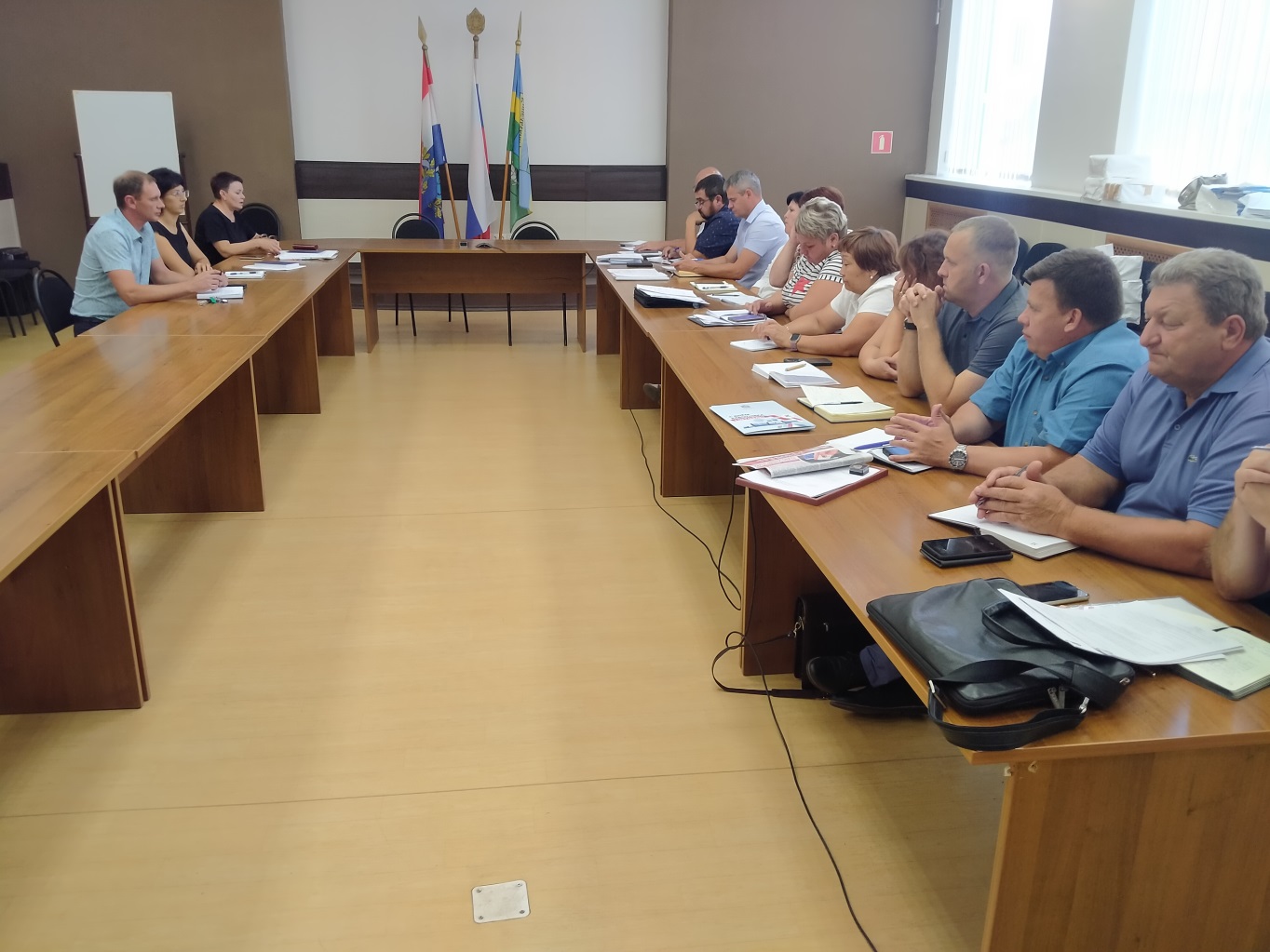 Конференция  проведена   в целях предупреждения  и профилактики  нарушений   обязательных требований действующего законодательства.Мероприятие нацелено на освещение действующих требований  и актуальных изменений  законодательства.  Сотрудниками  отделов  экологического контроля (надзора),  муниципального контроля и специалистами  сельских поселений  были доведены требования, установленные действующим законодательством,даны рекомендации в отношении мер, которые должны приниматься подконтрольными субъектами в целях недопущения нарушений обязательных требованийВ ходе проведения конференции обсуждались   вопросы по планированию контрольно-надзорной деятельности с учетом  соблюдения  моратория на контрольно-надзорные мероприятия,  даны  разъяснения новых требований нормативных правовых актов.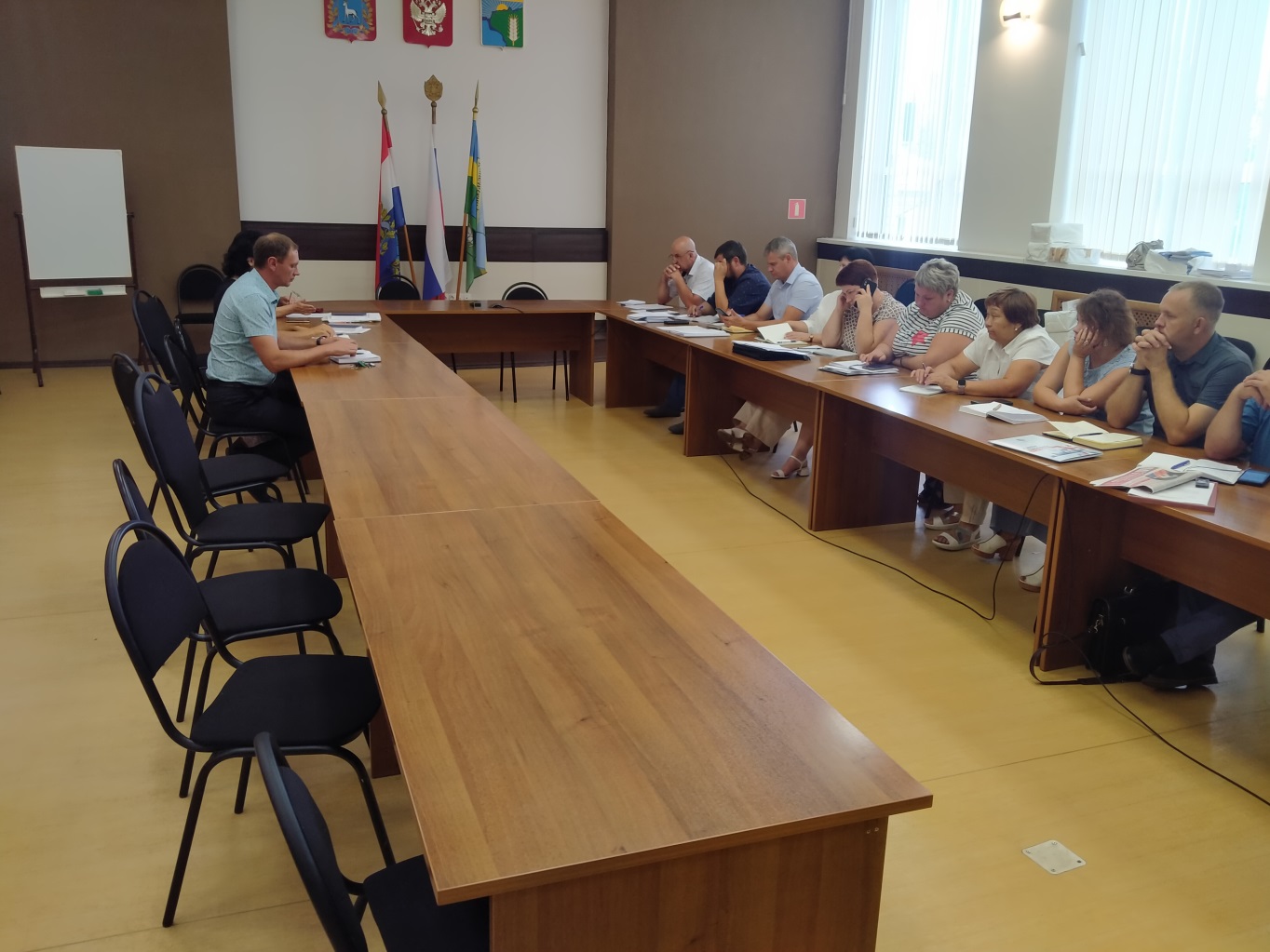 